 Об утверждении программы профи-лактики  рисков причинения вреда(ущерба)  охраняемым законом  цен-ностям  по муниципальному земель-ному контролю на 2024 годВ соответствии с Федеральным законом от 31.07.2020 № 248-ФЗ «О государственном контроле (надзоре) и муниципальном контроле в Российской Федерации», на основании постановления Правительства РФ от 25.06.2021 № 990 «Об утверждении Правил разработки и утверждения контрольными (надзорными) органами программы профилактики рисков причинения вреда (ущерба) охраняемым законом ценностям», решения Собрания депутатов Порецкого муниципального округа от 02.12.2022 № С-05/28 «Об утверждении Положения о муниципальном земельном контроле на территории Порецкого муниципального округа Чувашской Республики» администрация Порецкого муниципального округа  п о с т а н о в л я е т:1. Утвердить программу профилактики рисков причинения вреда (ущерба) охраняемым законом ценностям по муниципальному земельному контролю на 2024 год.2.   Постановление вступает в силу со дня его официального опубликования в издании «Вестник Поречья» и подлежит размещению на официальном сайте Порецкого муниципального округа в сети «Интернет».     Глава Порецкого муниципального округа                                                            Е.В. Лебедев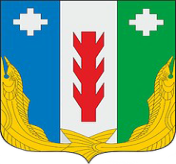 Администрация Порецкого муниципального округа Чувашской РеспубликиПОСТАНОВЛЕНИЕ20.12.2023 № 778с. ПорецкоеЧăваш РеспубликинПăрачкав муниципалитет округӗн администрацийĕЙЫШĂНУ20.12.2023 № 778Пăрачкав сали